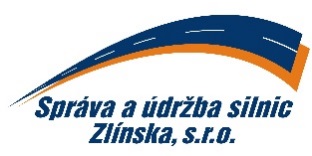 objednávka  číslo: OV- 9/2019ze dne: 8.1.2019   Odběratel:		   Správa a údržba silnic Zlínska, s.r.o.   K Majáku 5001   760 01  Zlín   IČ: 26913453        	DIČ: CZ26913453   Bankovní spojení:  	UniCredit Bank   Číslo účtu:               	XXXXXXXXX	Tel.:		            XXXXXXXXXXDodavatel:SPEL – VY, s. r. o.elektro+plyn+automatyChmelnická 455763 36  ZlínE-mail: XXXXXXXXXXXXXXPol.MnožstvíNázevNázevCena za m.j.bez DPH1.Objednáváme u Vás celoročně: servis a revizi elektro a plynu, kotelny, plynových topidel a vodo-topoPředpokládaná cena: Smluvní strany se dohodly, že dodavatel bude od odběratele přebírat elektro odpad k ekologické likvidaci v souladu se zněním Zákona o odpadech č. 185/2001 Sb.Splatnost: 30 dnůKontaktní osoba: XXXXXXXXXXXX, mobil: XXXXXXXXObjednáváme u Vás celoročně: servis a revizi elektro a plynu, kotelny, plynových topidel a vodo-topoPředpokládaná cena: Smluvní strany se dohodly, že dodavatel bude od odběratele přebírat elektro odpad k ekologické likvidaci v souladu se zněním Zákona o odpadech č. 185/2001 Sb.Splatnost: 30 dnůKontaktní osoba: XXXXXXXXXXXX, mobil: XXXXXXXX800 000,00KčPotvrzení odběratele (razítko a podpis):                   Ing. Vladimír Kutý                       jednatel společnostiPotvrzení odběratele (razítko a podpis):                   Ing. Vladimír Kutý                       jednatel společnostiPotvrzení odběratele (razítko a podpis):                   Ing. Vladimír Kutý                       jednatel společnostiPotvrzení dodavatele:Převzal a souhlasí (jméno, podpis, razítko):Potvrzení dodavatele:Převzal a souhlasí (jméno, podpis, razítko):Potvrzení odběratele (razítko a podpis):                   Ing. Vladimír Kutý                       jednatel společnostiPotvrzení odběratele (razítko a podpis):                   Ing. Vladimír Kutý                       jednatel společnostiPotvrzení odběratele (razítko a podpis):                   Ing. Vladimír Kutý                       jednatel společnostiVyřizuje:(jméno hůlkovým písmem)                                      Tel.:Milan Vývoda                                 XXXXXXXXXXXVyřizuje:(jméno hůlkovým písmem)                                      Tel.:Milan Vývoda                                 XXXXXXXXXXX